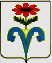 АДМИНИСТРАЦИЯ БЕССТРАШНЕНСКОГО СЕЛЬСКОГО ПОСЕЛЕНИЯ ОТРАДНЕНСКОГО РАЙОНАПОСТАНОВЛЕНИЕот 02.08.2021                                                                                         №42ст. БесстрашнаяОб отмене постановления от 07 июля 2021 года №39 «О внесении изменений в постановление от 9 апреля 2021 года №28 «Об утверждении Положения о муниципальной службе в администрации Бесстрашненского сельского поселения Отрадненского района»В целях привидения в соответствие с законодательными актами федерального и краевого законодательства, на основании экспертного заключения от 11 июня 2021 года №34.03-04-188/21, руководствуясь Федеральными законами от 6 октября 2003 года  №131-ФЗ  «Об  общих принципах организации местного самоуправления в Российской Федерации», от 8 июня 2007 года №1244-КЗ «О муниципальной службе в Краснодарском крае», а также Уставом Бесстрашненского сельского поселения Отрадненского района, постановляю:1. Постановление администрации Бесстрашненского сельского поселения от 07 июля 2021 года №39 «О внесении изменений в постановление от 9 апреля 2021 года №28 «Об утверждении Положения о муниципальной службе в администрации Бесстрашненского сельского поселения Отрадненского района» признать утратившим силу.2. Общему отделу администрации Бесстрашненского сельского поселения (Козлова) обеспечить опубликование (обнародование) настоящего постановление в установленном законодательством порядке.3. Контроль за выполнением настоящего постановления оставляю за собой.4. Постановление вступает в силу со дня его официального опубликования (обнародования).Глава Бесстрашненского сельскогопоселения Отрадненского района                                        А.В. Рязанцев 